Главное управление образования и науки Алтайского краякраевое государственное бюджетное профессиональное образовательное учреждение  «Троицкий агротехнический техникум»КГБПОУ «ТАТТ»ФОНДОЦЕНОЧНЫХ СРЕДСТВдля проведения промежуточного контроляпо учебной дисциплинеОП.08 Экономика отраслиспециальности 44.02.06 Профессиональное обучение (по отраслям)Троицкое2016УТВЕРЖДАЮ:Зам. директора по УР________С.П.Петраш« 23» ноября 2016г.Разработчик:Галахова Е.С., преподаватель КГБПОУ «Троицкий агротехнический техникум»Паспорт фонда оценочных средствпо учебной дисциплине ОП.08 Экономика отраслиКритерии оценки экзаменаОценка «отлично» соответствует следующей качественной характеристике: «изложено правильное понимание вопроса и дан исчерпывающий ответ на него, содержание раскрыто полно, профессионально, грамотно». Выставляется студенту:-усвоившему взаимосвязь основных понятий дисциплины в их значении для приобретаемой профессии, проявившему творческие способности в понимании, изложении и использовании учебно-программного материала;-обнаружившему всестороннее систематическое знание учебно-программного материала, чётко и самостоятельно (без наводящих вопросов) отвечающему на вопрос билета.Оценка «хорошо» соответствует следующей качественной характеристике: « изложено правильное понимание вопроса, дано достаточно подробное описание предмета ответа, приведены и раскрыты в тезисной форме основные понятия, относящиеся к предмету ответа, ошибочных положений нет». Выставляется студенту:- обнаружившему полное знание учебно-программного материала, грамотно и по существу отвечающему на вопрос билета и не допускающему при этом существенных неточностей;-показавшему систематический характер знаний по дисциплине и способному к их самостоятельному пополнению и обновлению в ходе дальнейшей учёбы и профессиональной деятельности.Оценка «удовлетворительно» выставляется студенту:-обнаружившему знание основного учебно-программного материала в объёме, необходимом для дальнейшей учёбы и предстоящей работы по профессии, справляющемуся с выполнением заданий, предусмотренных программой;-допустившему неточности в ответе и при выполнении экзаменационных заданий, но обладающему необходимыми знаниями для их устранения под руководством  преподавателя. Оценка «неудовлетворительно» выставляется студенту:- обнаружившему существенные пробелы в знаниях основного учебно-программного материала, допустившему принципиальные ошибки в выполнении предусмотренных программой заданий;- давшему ответ, который не соответствует вопросу экзаменационного билета.Перечень вопросов к экзаменупо дисциплине ОП.08 «Экономика отрасли»для студентов специальности 44.02.06 Профессиональное обучение (по отраслям)1.Особенности функционирования организации (предприятия) в рыночных условиях.2.Оценка эффективности функционирования организационно-правовых форм предприятия (организации).3.Организация внешнеэкономической деятельности организации (предприятия).4.Методика расчёта основных показателей деятельности организации.5.Основные технико-экономические показатели деятельности организации.6.Методика проведения расчётов по определению длительности производственного цикла.7.Основные направления совершенствования производственной структуры организации (предприятия).8.Внутрифирменное планирование деятельности организации.9.Управление финансовыми ресурсами организации.10.Сущность и функции логистики организации.11.Понятие, сущность рентабельности производства.12.Сущность сметной стоимости, методы её определения.13.Методика расчёта прибыли от реализации продукции.14.Особенности сбыта сельскохозяйственной продукции.15.Экономическая сущность франчайзинга.16.Методика расчёта эффективности капитальных вложений.17.Методика расчёта показателей рентабельности.18.Основные показатели, характеризующие эффективность использования основного капитала.19.Методика расчёта эффективности использования оборотных средств предприятия.20.Методика расчёта стоимости основных средств.21.Основные показатели, характеризующие эффективность использования оборотного капитала.22.Методика расчёта эффективности использования основных средств предприятия.23.Классификация издержек производства и реализации продукции.24.Сущность и виды производственной мощности.25.Основные элементы и принципы премирования в организации.26.Методика расчёта показателей производительности труда.27.Производственная программа деятельности организации (предприятия).28.Международная валютная система и валютное регулирование.29.Основные виды объединений предприятий, особенности их функционирования.30.Элементы производственной структуры организации. 31.Понятие качества и конкурентоспособности продукции.32.Основные принципы планирования деятельности организации.33.Методика составления бизнес-плана предприятия.34.Роль и значение агропромышленного комплекса в экономике страны.35.Формы и системы заработной платы.36.Инвестиционный процесс и его значение.37.Формирование финансовых ресурсов организации (предприятия).38.Понятие, структура, функции финансов.39.Сущность сметной стоимости, методы её определения.40.Экономическая сущность аренды, лизинга.41.Значение калькуляции себестоимости.42.Понятие, сущность, состав основного капитала предприятия.43.Организация материально-технической базы предприятия.44.Понятие, сущность, классификация прибыли.45.Понятие и основные этапы ценообразования.46.Методика анализа состава и динамики затрат.47.Состав и структура кадров организации (предприятия).48.Производительность труда и пути её повышения.49.Понятие, классификация капитальных вложений.50. Понятие, сущность, состав оборотного капитала.Преподаватель__________________/ Е.С.Галахова/Главное управление образования и науки Алтайского краякраевое государственное бюджетное профессиональное образовательное учреждение«Троицкий агротехнический техникум»(КГБПОУ «ТАТТ»)Методические рекомендациидля выполнения контрольной работыпо дисциплине: «Экономика отрасли» для студентов заочного отделения  специальности 44.02.06 Профессиональное обучение (по отраслям)Троицкое2016Составитель: Галахова Е.С., преподаватель КГБПОУ «ТАТТ»Методические указания и контрольные задания рассчитаны на студентов заочного отделения обучающихся по специальности 44.02.06 Профессиональное обучение (по отраслям). Они окажут существенную помощь в организации самостоятельной работы студентов при выполнении контрольной работы, освоений теоретического и практического материала по дисциплине «Экономика отрасли».Пояснительная запискаИзучение дисциплины «Экономика отрасли» должно в определённой степени помочь подготовить квалифицированного специалиста, умеющего правильно ориентироваться в многообразии экономических явлений и факторов, сопутствующих его работе, качественно анализировать рыночную ситуацию, рачительно относиться к собственности фирмы, в которой он будет трудиться.Основная задача преподавания дисциплины «Экономика отрасли» состоит в том, чтобы научить будущего специалиста во всех сферах аграрного сектора экономики экономически грамотно вести поиск резервов эффективного использования трудовых, материальных, природных и финансово-кредитных ресурсов, снижения издержек производства и реализации товара, увеличения доходности, рентабельности предпринимательской деятельности.Студенты-заочники специальности 44.02.06 Профессиональное обучение (по отраслям) изучают дисциплину «Экономика отрасли» на четвёртом  году  обучения.В результате освоения дисциплины обучающийся должен уметь:- находить и использовать необходимую экономическую информацию;- определять организационно-правовые формы организаций;- определять состав материальных, трудовых и финансовых ресурсов организации;- рассчитывать по принятой методике основные технико-экономические показатели деятельности организации.В результате освоения дисциплины обучающийся должен знать:- сущность организации как основного звена экономики отраслей;- основные принципы построения экономической системы организации;- принципы и методы управления основными и оборотными средствами, методы оценки эффективности их использования;-организацию производственного и технологического процессов;- состав материальных, трудовых и финансовых ресурсов  организации, показатели  их эффективного использования;- способы экономии ресурсов, в том числе основные энергосберегающие технологии;- механизмы ценообразования;-формы оплаты труда;-основные технико-экономические показатели деятельности организации и методику их расчета.Выполнение домашней контрольной работы предусмотрено рабочим учебным планом специальности, и является одним из этапов освоения программы. Для изучения дисциплины отведено 24 аудиторных часа, студенты выполняют домашнюю контрольную работу, курсовую работу, итоговой формой контроля является экзамен.Задания к контрольной работе разработаны с учетом требований ФГОС СПО по данной специальности.В ходе выполнения контрольной работы студенты получат навыки работы с учебной и дополнительной литературой. При выполнении практического занятия закрепят полученные знания на практике, а также возможность реализации полученных знаний в повседневной жизни.На каждую контрольную работу преподаватель дает письменное заключение (рецензию) и выставляет оценки «зачтено», «не зачтено». Допуском к экзамену  является зачтенная контрольная работа. Не зачтенная контрольная работа возвращается студенту на доработку. Рекомендации по устранению недостатков в работе указаны в листе для рецензии. После устранения недостатков студент сдает контрольную работу повторно вместе с первой работой.Итоговая аттестация по дисциплине проводится в виде экзамена.Содержание дисциплины «Экономика отрасли»ВведениеЦели, задачи  и содержание дисциплины «Экономика отрасли», её значение для подготовки будущих специалистов. Понятие национальной экономики. Сфера, секторы, отрасли, виды экономической деятельности. Внешние и внутренние факторы, влияющее на изменение структуры национальной экономики. Связь дисциплины «Экономика отрасли» с разветвлённой системой наук, изучающих экономическую жизнь общества.Раздел 1. Место АПК в экономике страныТема 1.1. Роль АПК и его значение в национальной экономикеОтрасль и рыночная экономика. Особенности и перспективы развития отрасли.  Управление отраслью. Роль АПК и его значение в национальной экономике.Раздел 2.  Организационно-правовые формы организаций (предприятий)Тема 2.1. Организация (предприятие) – основное звено экономикиЦель создания и функционирования организации. Внешняя и внутренняя среда организации (предприятия). Классификация организаций (предприятий). Отраслевые особенности структуры организации (предприятия).Тема 2.2. Предпринимательская деятельность организации (предприятия)Понятие «Предпринимательство». Субъекты предпринимательства. Виды предпринимательской деятельности: производственная, финансовая, торговая, посредническая, консультационная.Тема 2.3. Организационно-правовые формы организаций (предприятий)Характер и задачи хозяйственных объединений. Создание хозяйственных объединений. Классификация предпринимательской деятельности по различным признакам: по виду или назначению, формам собственности, количеству. Влияние управления оборотными   средствами на конечные результаты работы предприятия.Раздел 3. Экономические ресурсы организацииТема 3.1. Сущность, виды и значение основных фондов.Понятие, классификация, структура  основных фондов. Основные фонды – главная составляющая имущества организации (предприятия). Сущность основных фондов.Тема 3.2. Виды оценок основных фондов и виды износа.Оценка основных фондов в натуральной и денежной форме. Первоначальная, восстановительная, остаточная и ликвидационная стоимость. Моральный  и физический износ. Методика определения стоимости  основных фондов.Тема 3.3. Амортизация основных фондов и формы их воспроизводства.Сущность амортизации основных средств. Место амортизации в системе воспроизводства основных фондов. Норма амортизации, порядок ее определения. Тема 3.4. Методика расчета амортизационных отчислений.Амортизационные группы основных средств предприятия. Объекты начисления амортизации. Методы начисления амортизации основных средств:  линейный способ, способ уменьшаемого остатка, способ списания стоимости по сумме чисел лет срока полезного использования, способ списания стоимости пропорционально объему продукции.Тема 3.5. Показатели эффективности использования и движения основных фондов.Обобщающие и частные показатели. Показатели экстенсивного, интенсивного и интегрального использования основных фондов.  Фондоотдача,  фондоёмкость и фондовооружение. Коэффициенты обновления, выбытия, прироста. Сменности, загрузки оборудования. Фондоотдача, фондоемкость, фондовооруженность. Алгоритм расчета  показателей использования основных фондов.  Основные направления улучшения использования основных фондов.Тема 3.6. Нематериальные активы и интеллектуальная собственность.Нематериальные активы, их виды и характеристика. Признание и оценка нематериальных активов. Первоначальное признание, последующее признание и оценка, прекращение признания и оценки.Тема 3.7. Оборотные средства организации: сущность, виды, значение.Сущность, состав, структура оборотных средств организации (предприятия). Кругооборот средств предприятия. Состав и классификация оборотных средств. Источники формирования оборотных средств. Методика определения потребности в оборотных средствах. Коэффициент оборачиваемости,   продолжительность одного оборота в днях, коэффициент загрузки. Абсолютное и относительное высвобождение средств.Раздел 4. Организация, нормирование и оплата труда.Тема 4.1. Техническое нормирование труда.Понятие о нормировании труда и управлению трудом. Классификация затрат рабочего времени. Производственные нормы труда и их обоснование. Взаимосвязь нормы выработки с нормой времени.Тема 4.2. Трудовые ресурсы.Сущность и состав трудовых ресурсов. Кадровый потенциал предприятия. Количественная и качественная характеристика трудовых ресурсов. Промышленно-производственный персонал: рабочие и служащие. Непромышленный персонал. Профессионально-квалификационная структура кадров.Тема 4.3. Производительность труда и пути ее повышения.Эффективность использования трудовых ресурсов организации (предприятия). Показатель выработки в натуральном и стоимостном выражении. Технологическая, полная, производственная трудоемкость. Резервы роста производительности труда: текущие и перспективные. Методика расчета показателей производительности.Тема 4.4. Формы и системы оплаты труда.Общие положения Трудового кодекса  Российской Федерации об оплате труда. Государственные гарантии по оплате труда работников. Нормирование труда. Формы и системы оплаты труда. Расчет заработной платы в АПК.Раздел 5. Издержки производства и себестоимость продукцииТема 5.1. Классификация и калькулирование затрат на производство и реализацию продукцииПонятие издержек производства. Классификация издержек по виду производства, по виду продукции, по виду расходов, по месту возникновения затрат. Методы калькулирования затрат. Группировка издержек по элементам затрат.Тема 5.2. Виды себестоимости.Сущность, виды себестоимости. Элементы затрат, включаемых в себестоимость. Сметная себестоимость, плановая и фактическая. Важнейшие пути снижения затрат на производство.Раздел 6. Финансы организации (предприятия)Тема 6.1. Финансовые ресурсы организации (предприятия)Источники формирования финансовых ресурсов предприятия. Структура финансовых ресурсов предприятия.  Финансовый механизм. Финансовые методы.Тема 6.2. Анализ эффективности использования финансовых ресурсов организации.Источники, задачи и методика анализа эффективности использования финансовых ресурсов организации.Тема 6.3. Взаимодействие организации с различными финансовыми институтами.Взаимоотношение организации с банками. Кредитные отношения с банками. Страховые компании. Биржа. Фондовый рынок.Тема 6.4. Основные показатели  эффективности деятельности предприятия.Понятие экономической эффективности. Общая (абсолютная) и сравнительная экономическая эффективность.Прибыль и рентабельность – основные показатели, характеризующие эффективность производственно- хозяйственной деятельности сельскохозяйственой организации. Сметная, плановая и фактическая прибыль и рентабельность.Тема 6.5. Определение кредитоспособности  заемщиков – юридических лиц.  Сущность кредитоспособности заемщика – юридического лица. Методика определения кредитоспособности. Рейтинг в баллах.Раздел 7. Основы налогообложения организаций (предприятий)Тема 7.1. Общая характеристика налоговой системы.Система налогов и сборов в  Российской Федерации. Налоговый кодекс Российской Федерации. Функции налогов. Методы исчисления налогов. Плательщики налога, объекты налогообложения. Сроки уплаты налогов. Налоговая база и ставки, налоговые льготы. Порядок исчисления налога.Тема 7.2. Классификация налогов.Классификация и характеристика налогов. Федеральные налоги: на добавленную стоимость, на прибыль организаций, единый социальный налог. Акцизы. Региональные налоги: на имущество организаций, транспортный налог.Тема 7.3. Налогообложение предприятий АПК.Налог на прибыль. Налог на имущество организации. НДС. Плата за землю. Подоходный налог. Отчисления в социальные фонды.Раздел 8. Основы маркетинга.Тема 8.1. Сельскохозяйственная продукция в системе маркетинга.Особенности сельскохозяйственной продукции    как товара. Маркетинговые исследования рынка АПК. Маркетинговая стратегия АПК. Сегментация рынка сельскохозяйственной продукции.Тема 8.2. Особенности сбыта сельскохозяйственной продукции.Особенности рынков сельскохозяйственной продукции. Современное состояние производства и реализации продукции в АПК Алтайского края. Каналы реализации продукции. Оценка сбыта сельскохозяйственной продукции. Совершенствование организации сбыта сельскохозяйственной продукции. Эффективные технологии товарной доработки и промышленной переработки продукции. Организация хранения готовой продукции. Перспективные каналы реализации. Оценка качества готовой продукции. Организация службы маркетинга на сельскохозяйственных мероприятиях.Тема 8.3. Составление функциональной карты «Сегментация рынка сельскохозяйственной продукции по основным конкурентам»Проведение маркетингового исследования рынка сельскохозяйственной продукции Троицкого района.Раздел 9. Производственное планирование и бизнес-план организации (предприятия)Тема 9.1. Сущность, роль и виды планированияФункции и задачи планирования. Структура планов предприятия. Виды планирования. Система показателей плана. Координация планов. Оперативно-календарное планирование.Тема 9.2. Сущность и структура бизнес-плана организации.Назначение бизнес-плана.  Разделы бизнес-плана. Оформление бизнес-плана. Международная практика обоснования проектов.Тема 9.3. Инвестиционная политика организации.Инвестиции. Виды инвестиций. Формы организации инновационной деятельности. Экономическая эффективность инвестиций.Тема 9.4. Бюджетная эффективность инвестиционных проектов.Сущность бюджетной эффективности инвестиционных проектов. Основные показатели бюджетной эффективности инвестиционных проектов: бюджетный эффект, срок окупаемости бюджетных затрат, степень финансового участия государства в реализации инвестиционного проекта.Тема 9.5. Коммерческая эффективность инвестиционных проектов.Сущность и показатели коммерческой эффективности инвестиционного проекта. Методика расчета коммерческой эффективности.Варианты контрольной работыВариант 11.Особенности функционирования организации (предприятия) в рыночных условиях.2. Понятие, классификация капитальных вложений.3.Методика составления бизнес-плана предприятия.Вариант 21. Внутрифирменное планирование деятельности организации.2. Роль и значение агропромышленного комплекса в экономике страны.3.Методика расчёта прибыли и рентабельности предприятия.Вариант 31. Формы и системы заработной платы.2. Понятие, сущность, состав оборотного капитала сельскохозяйственного предприятия.3.Методика анализа эффективности использования финансовых ресурсов организации.Вариант 41.Понятие, сущность, классификация прибыли.2.Основные показатели, характеризующие эффективность использования и движение основных фондов.3.Методика анализа себестоимости продукции сельскохозяйственной  организации.Вариант 51. Основные показатели, характеризующие эффективность использования оборотного капитала.2. Классификация издержек производства и реализации продукции.3.Методика расчёта эффективности использования оборотных средств предприятия.Вариант 61.Понятие и пути повышения производительности труда.2.Понятие и основные этапы ценообразования.3.Методика расчёта эффективности капитальных вложений.Вариант 71.Международная валютная система и валютное регулирование.2. Состав и структура кадров сельскохозяйственной организации.3.Методика расчёта показателей производительности труда.Вариант 81.Основные принципы планирования деятельности организации.2.Производственная программа деятельности организации.3.Методика расчёта показателей, характеризующих эффективность использования и движение основных фондов.Вариант 91.Понятие, структура, функции финансов.2.Основные виды объединений предприятий, особенности их функционирования.3.Методика проведения расчётов по определению длительности производственного цикла.Вариант 101.Понятие, сущность, состав основного капитала предприятия.2.Оценка эффективности функционирования организационно-правовых форм предприятий.3.Методика расчёта амортизационных отчислений.Правила оформления контрольной работыРабота оформляется в скоросшиватель или папку в печатном виде и сдается на заочное отделение за 2 недели до начала экзаменационной сессии.Контрольная работа должна состоять из:Титульного листа – 1 листЛист для рецензии – 1 листСодержание – 1 листВведение – 1-1,5 листаОсновная часть – 5-15 листовЗаключение – 1-1,5 листаСписок используемой литературыЗаголовки в контрольной работе печатаются с новой строки, подзаголовки по тексту. Заголовки выделяются жирным шрифтом, подзаголовки жирным курсивом. Между заголовками, подзаголовками и текстом отставлять расстояние в один Enter. Шрифт текста Times New Roman, , межстрочный интервал 1,5. Обязательно поставить номера страниц (кроме первой страницы – титульного листа).Титульный лист оформляется согласно образца выданного на отделении.Образец1 вариант.СодержаниеВведение _________________________________________________________________стр.1. ________________________________________________________________________стр.1.1. ______________________________________________________________________стр.2. ________________________________________________________________________стр.2.1. _______________________________________________________________________стр.3._________________________________________________________________________стр3.1.________________________________________________________________________стрЗаключение ________________________________________________________________стр.Список используемой литературы _____________________________________________стр.ВведениеВо введении раскрывается цель, задачи, актуальность содержания вопросов контрольной работы. Основная частьПо существу предложенных вопросов. Основные и важные описания в тексте можно выделить. По тексту можно ссылаться на использованную литературу.Образец ссылки на используемую  литературу: [4; 123], где 4 – порядковый номер источника в списке использованной литературы, 123 – страница. В тексте ссылаться только на литературу, ссылка на нормативный материал по тексту в виде – п. 1 ст. 1 ГК.ЗаключениеВыводы по теме контрольной работы.Список используемой  литературыОбязательно необходимо включить нормативный материал.ОбразецСписок используемой литературыНормативный материал1.2.3.Литература1.2.3.ППС1.2.Количество литературы не менее 5 источников. Можно использовать электронные учебники, тогда необходимо в список используемой литературы внести ссылку на учебник. Также можно воспользоваться электронными ППС (Консультант плюс, Гарант и т.д.), их вносить необходимо как ППС.В список литературы вносится не только используемая литература при ответе на вопрос, но и при выполнении практической работы (ссылки на учебники в работе не нужны).Практическое заданиеВыполненное практическое задание должно содержать описание выполнения работы и оформленные документы. Можно использовать типовые документы, взятые из Интернета.Перечень рекомендуемых учебных изданий, Интернет-ресурсов, дополнительной литературыНормативный материалКонституция РФ.Гражданский кодекс РФТрудовой кодекс РФОсновные источники: 1.П.В. Лещиловский, Л.Ф. Догиль, В.С. Тонкович.: Экономика предприятий и отраслей АПК, Учебник.-М.:Юнити, 2013г. – 289 с.2.И.Н. Чуев, Л.Н.Чечевицина.: Экономика предприятия,  Учебник. – М.: «Дашков и К», 2011.-414 с.3.Волков О.И.: Экономика предприятия, Учебник. – М.: ИНФРА –М, 2011 г. – 353 с.4.Горфинкель В.Я., Швандар В.А. Экономика организаций (предприятий): Учебник. – М.: Юнити, 2012г. – 289 с.Дополнительные источники: 1.Трудовой кодекс российской Федерации –М.: ТОН-ИКР ОМЕГА-Л, 2012 г.2.Налоговый кодекс Российской Федерации (части 1, 2) – М.: Ось-89, 2012 г.3.Справочник финансиста предприятия. 3-е изд., доп. И перераб. –М.: ИНФРА-М, 2010 г.Интернет-ресурсыСервер органов государственной власти РФ: http://www.gov.ruОфициальный сайт Администрации Президента РФ: http://www.gov.ru/page2.html.Правовая система «Консультант Плюс»: http://www.consultant.ru.Правовая система «Гарант»: http://law.agava.ru.Главное управление образования и науки Алтайского краякраевое государственное бюджетное профессиональное образовательное учреждение«Троицкий агротехнический техникум»(КГБПОУ «ТАТТ»)Методические рекомендациидля выполнения курсовой работы по дисциплине: ОП.08 Экономика отраслидля студентов  специальности 44.02.06 Профессиональное обучение (по отраслям)Троицкое2016Составитель: Галахова Е.С., преподаватель КГБПОУ «ТАТТ»Содержание                                                                                            стрВведениеВыполнение курсовой работы   по специальности 44.02.06 Профессиональное обучение (по отраслям) является важным этапом процесса подготовки по данной специальности, а также одной из форм самостоятельной творческой деятельности студентов КГБПОУ «Троицкий агротехнический техникум» по изучению дисциплины «Экономика отрасли» и  является показателем возможности и готовности студента к написанию и защите дипломного проекта. Цели дисциплины: – дать студентам системное представление о закономерностях, принципах и взаимосвязях экономических процессов, происходящих во всех сферах аграрного сектора экономики, и сформировать компетенции, позволяющие подготовить их к профессиональной деятельности.В результате выполнения курсовой работы студент должен: знать закономерности функционирования современной экономики на уровне сельского хозяйства; основные особенности аграрной экономики, ее структуру, направления экономической политики государства в сфере сельского хозяйства; уметь анализировать во взаимосвязи экономические явления и процессы в сельском хозяйстве; выявлять проблемы экономического характера при анализе конкретных ситуаций, предлагать способы их решения с учетом критериев социально-экономической эффективности; рассчитывать на основе типовых методик и действующей нормативно-правовой базы  экономические и социально-экономические показатели; анализировать результаты расчетов и обосновывать полученные выводы; владеть современными методами сбора, обработки и анализа экономических и социальных данных; современными методиками расчета и анализа социально-экономических показателей, характеризующих экономические процессы в сельском хозяйстве; приобрести опыт самостоятельной работы с источниками информации, ее поиска, обработки и использования при решении практических задач, связанных с профессиональной деятельностью.	Учебные цели должны соответствовать требованиям по данной дисциплине, определенных рабочей программой и ФГОС СПО.Курсовая работа  выполняется на материалах конкретного сельскохозяйственного предприятия, в котором студент работает или проходил производственную практику. Тема курсовой работы  выбирается из приведенного перечня и должна быть посвящена экономике одной из отраслей сельскохозяйственного предприятия с учетом его специализации. Желательно, чтобы она соответствовала теме выпускной квалификационной работы. Исходной информацией для написания курсовой работы являются литературные и Интернет-источники, статистические материалы, показатели годовых отчетов, планов производственно-финансовой деятельности, данные бухгалтерского учета предприятия за последние 3 года, или двух разных предприятий, действующих в сходных экономических условия. Если студент проходил производственную практику не на сельскохозяйственном предприятии, то он может по согласованию с преподавателем выбрать тему курсовой работы  , посвященную общим вопросам экономики сельского хозяйства. Ознакомившись с данными методическими рекомендациями, студент сможет более конкретно представить требования к курсовой работе , как с точки зрения содержания, так и его оформления, оценки и порядка защиты. Использование предлагаемых методических советов поможет студентам не только успешно выполнить курсовую работу  на избранную тему, но и подготовиться к экзамену, осмыслить фундаментальные теоретические положения изучаемой дисциплины.Значение курсовой работы в получении специальности
Курсовая работа является одной из форм подготовки специалистов средней квалификации. Её  успешное выполнение имеет большое значение:во-первых, она приобщает студентов к самостоятельной творческой работе с литературой, приучает находить в ней основные положения, относящиеся к избранной проблеме, подбирать, обрабатывать и анализировать информацию, составлять таблицы, диаграммы и на их основе делать выводы;во-вторых, студент учится четко, последовательно и профессионально грамотно излагать свои мысли при анализе теоретических проблем и творчески применять экономические категории, связанные с практикой;в-третьих, проект закрепляет и углубляет знания студентов по изучаемой дисциплине;в-четвертых, прививает навыки работы на компьютере.Курсовая работа  представляет собой аналитический обзор, полученный в результате отбора и анализа информации по теме исследования. Он приучает студента к научно-исследовательской  работе и способствует приобретению опыта и навыков ее ведения. Курсовая работа  является итогом самостоятельного изучения студентом одной из важнейших проблем изучаемого курса.Для того чтобы подготовить курсовую работу  , отвечающую предъявленным требованиям, студент должен использовать не только полученные теоретические знания по изучаемой дисциплине, но и фактические данные, характеризующие деятельность определенного субъекта хозяйствования.Курсовая работа  по дисциплине Экономика отрасли выполняется в соответствии с учебным планом и является обязательной формой отчета студента.Студенты выполняют курсовую  работу  под руководством преподавателя. Выполненная работа сдается для проверки. Если работа соответствует предъявляемым требованиям по содержанию и оформлению, преподаватель оценивает его положительно и в письменной рецензии сообщает об этом студенту. Неудовлетворительно выполненная работа подлежит переработке в соответствии с замечаниями преподавателя, содержащимися в рецензии.  Далее проводится предзащита и защита работы. Защите курсовой  работы предшествует предварительная защита, на которой проводится репетиция защиты. В присутствии руководителя студент выступает с докладом, отвечает на вопросы, отрабатывается методика использования наглядного материала, корректируется доклад, форма изложения.2. Структура и содержание курсовой  работы  Курсовая работа  должна  состоять из следующих частей: введения, основной части, которую рекомендуется разделить на две главы, заключения, списка литературы и приложения.  Структура может изменяться в зависимости от темы и ее сложности.Во введении автор должен показать актуальность избранной проблемы, степень ее разработанности и сформулировать те цели и задачи, которые будут решаться в проекте.  Необходимо обозначить объект исследования, период исследования, указать методики, которые были использованы при проведении исследования и их авторов. Введение должно быть кратким (1-2 страницы).В теоретическом разделе основной части кратко излагаются   теоретические аспекты изучаемой темы: сущность и основные понятия выбранного явления или фактора; характеристика основных расчётных показателей, классификация.По возможности, в теоретической части должны быть приведены мнения различных авторов по принципиальным положениям выбранной темы с указанием ссылок на используемые литературные источники.Практическая глава основной части является практически значимой и содержит: краткую социально-экономическую характеристику изучаемой организации, а также анализ основных экономических показателей по избранной теме. Необходимо дать общую оценку изученных факторов, сформулировать выводы и предложения по улучшению работы изучаемой организации  (предприятия). Данные результатов проведённых исследований целесообразно оформить в аналитические таблицы. Название глав, параграфов должны иметь лаконичную формулировку и не выходить за пределы выбранной темы. Выводы вытекают из материалов курсовой работы и содержат обоснованные предложения. Формулировки выводов должны быть четкими, определенными, а порядок их расположения определяется либо структурой проекта, либо степенью важности каждого из них.Заключение нужно писать кратко на 1-2 страницах. В нём необходимо отразить выводы по результатам исследования, роль курсового проекта в формировании комплекса знаний по специальности.В конце курсовой работы  прилагается список литературы, составленный в определенной последовательности.В приложение выносятся материалы, дополняющие и иллюстрирующие основной текст: бухгалтерская документация, по материалам которой проводилось исследования, справочные таблицы, вспомогательные расчеты, схемы, диаграммы и т.д.Основная часть работы может быть изложена на 25-35 страницах машинописного текста.3. Основные требования Каждый студент, выполняющий курсовую работу, должен знать требования, которые предъявляются к письменным работам.Основное внимание студент должен уделить всестороннему и глубокому теоретическому освещению изучаемой проблемы, как в целом, так и отдельных ее частей.Написание курсовой работы необходимо начинать с постановки и изложения содержания основного вопроса каждого раздела. Раскрытие содержания должно быть доказательным, а не декларативным, научно аргументировано и разъяснено. Теоретические положения и выводы должны основываться на конкретных материалах реальной действительности. Причем факты и примеры должны быть не случайными, а типичными. Очень важно, чтобы материал курсовой работы излагался логически последовательно и четко.Поэтому при написании курсовой работы для полного и правильного раскрытия содержания избранной темы студенту необходимо:изучить научные работы по данной проблеме российских и зарубежных видных ученых;знать постановления Правительства, решения сессий Парламента и указы Президента Российской Федерации по экономическим проблемам;ознакомиться со статистическими данными, публикуемыми в периодической печати и статистических сборниках;изучить статьи по избранной теме, публикуемые в журналах:«Вопросы экономики», «Российский экономический журнал», «Экономика и управление», «Проблемы современной экономики», «Экономическая школа», «Мировая экономика и международные отношения и д.р.Практика ставит проблемы и вопросы, к которым теория не всегда готова. Отсюда по многим проблемам специалисты имеют разные точки зрения, и по ним ведутся дискуссии, которые находят отражение в литературе. В курсовой работе студент на основе изученной экономической литературы должен определить свою точку зрения по спорному вопросу, аргументировать ее, а потом изложить имеющиеся в литературе точки зрения по исследуемой проблеме и дать их критический разбор. Это придает работе полемический, творческий характер.Одним из важнейших требований, предъявляемых к студентам, пишущим курсовые работы, является самостоятельное и творческое их выполнение. К сожалению, некоторые студенты вместо самостоятельной и добросовестной работы над избранной темой занимаются механическим списыванием текстов из опубликованных, часто устаревших статей, брошюр и книг. Разновидностью такого рода недостатка является злоупотребление цитатами, которые иногда соединяются отдельными фразами или союзами и образуют часто большую часть текста письменной работы. Такое выполнение курсовой работы  недопустимо, так как приводит к тому, что в проекте появляются неправильные положения и устаревшие материалы, не отражающие действительной картины экономического развития страны. Подобные проекты не приносят студентам пользы и оцениваются неудовлетворительно.Теоретически грамотно изложить материал в письменной форме — это новый важный этап в выполнении курсовой работы, следующая ступень формирования знаний, их систематизации и сознательного усвоения. Овладев приемами самостоятельного получения информации, студент должен организовать самоконтроль знаний — логически, последовательно, стройно в письменной форме раскрыть вопросы плана избранной темы. Самостоятельный, творческий характер изложения выражается в том, что студент каждый вопрос плана освещает по продуманной им схеме, правильно использует и комментирует цитаты, не перегружая ими текст, не допускает посторонних, отрывочных положений, логически между собой не связанных, приводит самостоятельно выбранный фактический материал для иллюстрации важнейших положений темы, увязывает анализируемые теоретические положения с практической действительностью.Курсовая работа должна быть написан хорошим литературным языком. Язык, стиль изложения, умение строить краткие предложения, выражать свои мнения в понятной, доступной форме, не допускающей разночтений, играют большую роль. Следует соблюдать единообразие в применении терминов, условных обозначений и сокращений слов, мер веса и длины. Другие сокращения не допускаются. Как показывает практика, часть курсовых проектов оценивается неудовлетворительно, потому что в них оказываются серьезные литературные погрешности, которые нередко приводят к искажению содержания вопросов и смысловым ошибкам. Чтобы избежать стилистических и других ошибок, рекомендуется использовать современные издания словарей В. Даля, С. Ожегова, иностранные словари, политико-экономические и философские энциклопедии.4. Порядок выполнения курсовой работыВыполнение курсовой работы целесообразно разделить на 6 этапов:выбор темы;подбор и изучение литературы;составление плана работы;собрание и обработка фактического и статистического материала;написание курсовой работы;защита курсовой работы. Тематика курсовых работ  определяется и утверждается на ЦМК ОСГД. Тематика курсовых работ   по общепрофессиональным дисциплинам должна посвящаться решению актуальных производственных и экономических задач.Тема студентом выбирается самостоятельно из числа тех, которые рекомендуются преподавателем. От правильного выбора темы часто зависит не только качество письменной работы, но и вообще возможность ее выполнения.Тему курсовой работы следует выбирать из тех разделов изучаемой дисциплины, которые являются наиболее сложными для понимания или вызывают у студента научный интерес. Написание работы по таким темам поможет студентам более глубоко разобраться в сложных и трудных проблемах курса, ликвидировать пробелы, углубить знания по интересующей их научной проблеме и написать курсовой проект творчески, высказав свое мнение по существу.Можно рекомендовать студенту выбирать тему из тех разделов курса изучаемой дисциплины, которые уже изучены, так как полученные знания помогут ему лучше представить содержание и основные вопросы избираемой темы и, естественно, успешнее выполнить всю письменную работу по проекту.При выборе следует учитывать, что в одной учебной группе могут писать работу  на одну и ту же тему только не более двух студентов.После выбора темы нужно самостоятельно составить список необходимой литературы, подобрать ее и изучить.Изучение периодической литературы следует начинать с работ, опубликованных в последние годы и наиболее полно раскрывающих вопросы курсового проекта, а затем уже переходить и к более ранним изданиям. Такая последовательность изучения литературы обусловлена не только глубоким реформированием всех сторон нашей жизни в последнее десятилетие, но и тем, что экономическая наука — наука творческая, она, как и любая другая наука, не может стоять на месте, постоянно развивается и обогащается новыми теоретическими положениями, выводами, концепциями.При изучении литературы можно рекомендовать делать выписки из книг и статей основных положений, теоретических выводов, определений, доказательств, статистических данных и т. п. Записи лучше вести не в общей тетради, а на отдельных листках. Содержание записей на каждом листе должно относиться только к одному вопросу работы, из которого сделаны выписки. Листки записей следует сгруппировать по вопросам темы и расположить таким образом, чтобы получилось последовательное освещение изучаемых вопросов. Хорошо составленные выписки помогут студенту лучше усвоить содержание проблемы.После подбора и изучения литературы студент должен составить тщательно продуманный план курсовой работы, который призван способствовать более полному раскрытию основных ее вопросов. План — это основа работы, и от того, как он составлен, будет зависеть уровень всей  работы. План работы тесно связан со структурой .Составленный план работы над представляется для согласования преподавателю, который консультирует студента.Для написания курсовой работы нужны как литературные источники, так и фактические материалы, на основе которых можно сделать обоснованные выводы о происходящих процессах и явлениях в экономической жизни общества, о закономерностях развития. К сбору фактического материала следует подходить внимательно. Выписывать нужно только те данные, которые имеют прямое отношение к теме, и не все, а наиболее важные, типичные и сопоставимые, помогающие раскрытию вопросов темы. Источниками получения статистических и фактических данных могут быть правительственные постановления и решения, Указы Президента РФ, статистические сборники и справочники, журналы и газеты, приложения к ним, различные информационные бюллетени по экономическим вопросам; книги, брошюры, статьи, отчетные данные предприятий и учреждений и др.После того как подобрана и изучена литература, составлен план, подобран и соответствующим образом обработан конкретный (цифровой) материал, можно приступать к написанию курсовой работы. Это весьма трудоемкий и ответственный этап, так как здесь студент должен проявить умение самостоятельно мыслить, анализировать данные, делать обобщения, выводы и конкретные предложения для практики хозяйствования.При использовании фактического материала необходимо соблюдать известные правила, а именно:данные следует приводить к абсолютным (тыс., руб., т, м, шт.) или относительным (%) показателям и при их сравнениях обязательно в одинаковых измерениях;для доказательства определенной закономерности, тенденции требуется привести не одну, а ряд цифр, которые раскрыли бы сущность экономического процесса. Так, говоря о росте инфляции, нужно привести данные ее роста в процентах за несколько месяцев, а лучше за ряд лет;для наглядности цифровые данные могут быть сведены в таблицы, диаграммы и графики, т. е. подвергнуты обработке. Это зависит от самих материалов и содержания того вопроса, которые они выражают.Следует, однако, помнить, что использование фактического материала в курсовой работе  не должно приводить к наводнению его большим количеством цифр. Необходимо стремиться к тому, чтобы данных было немного, но новейших, типичных, выразительных и убедительных.5. Оформление курсовой работыКурсовая работа  должен быть соответствующим образом оформлен. К оформлению предъявляются следующие требования:Наличие титульного листа (см. прил. 1).На первой странице — содержаниеработы .Список литературы, составленный в алфавитном порядке фамилий авторов.Приложения.Курсовая работа (проект) печатается на компьютере на белой бумаге (форма А4, 210 х 297) черным цветом (шрифт — Times New Roman, размер -14) на одной стороне листа, межстрочный интервал -полуторный. Поля страниц: верхнее и нижнее по 20 мм, левое - 30 мм, правое -10 мм. Установка функций автоматического переноса обязательна. Наименование разделов: содержание, введение, название глав, выводы по главам, заключение, список литературы, приложения печатаются отдельной строкой прописными буквами, располагается по центру строки и выделяются жирным шрифтом. Наименование подразделов, пунктов, подпунктов печатается с абзаца строчными буквами, кроме первой прописной и выделяется жирным шрифтом. Переносы слов в заголовках не допускаются. Точку в конце заголовка не ставят. Если заголовок состоит из двух предложений, их разделяют точкой. Расстояние между заголовком и текстом должно быть равно 2 интервалам. Подчеркивание заголовков не допускается. С нового листа начинают такие разделы, как содержание, введение, главы, заключение, список литературы и приложение. Параграфы и выводы по главам печатаются сразу же за предыдущим текстом на расстоянии 2-х интервалов.Все страницы курсовой работы должны быть пронумерованы. Номер страницы ставится в правом нижнем углу листа. Титульный лист не нумеруется, но принимается за первую станицу.Курсовая работа  в обязательном порядке включает титульный лист. Все рисунки и схемы должны иметь компьютерное оформление. Курсовая работа  должен быть сброшюрован (скреплен или сшит). Чистовой вариант курсовой работы (проекта) должен быть тщательно выверен. В нем не допускаются ошибки, опечатки, неточности в фамилиях, цитатах, названиях.На все цитаты и цифровые данные, приводимые в тексте курсовой работы, указываются источники. Если в работе при употреблении отдельных положений необходимо привести библиографические ссылки, то эти положения помечаются надстрочными знаками сноски. Внизу страницы с абзацного отступа приводят сам текст библиографической ссылки, отделенный от основного текста короткой тонкой горизонтальной линией с левой стороны.Знак сноски ставят непосредственно после того слова, числа, символа, предложения, к которому дается пояснение, и перед текстом самой ссылки. Текст ссылки приводится внизу страницы. В самом тексте ссылки должны соблюдаться правила библиографического описания источника.В список литературы включаются все источники, которые были изучены, в том числе и те, на которые есть ссылки и сноски в тексте.Список литературы  приводится в следующем порядке: Официальные документы: Указы Президента; распоряжения, постановления Правительства; доклады руководителей государства; законы, сборники постановлений, сборники законодательных актов и др.Перечень остальной литературы в алфавитном порядке по фамилии авторов или названию книг.Оформление приложенийВ тексте работы на все приложения должны быть даны ссылки. Приложения располагают в порядке ссылок на них в тексте. Каждое приложение следует начинать с новой страницы с указанием наверху посередине страницы слова «ПРИЛОЖЕНИЕ» и его обозначения. Приложение должно иметь заголовок, который записывают симметрично относительно текста с прописной буквы отдельной строкой. Приложения обозначают заглавными буквами русского алфавита, начиная с А, за исключением букв Ё, 3, Й, О, Ч, Ь, Ы, Ъ. После слова «Приложение» следует буква, обозначающая его последовательность (например: ПРИЛОЖЕНИЕ Б). Допускается обозначение приложений буквами латинского алфавита, за исключением букв I и О. Если в работе одно приложение, оно обозначается «ПРИЛОЖЕНИЕ А».Текст каждого приложения может быть разделен на разделы, подразделы и т.д., которые нумеруют в пределах каждого приложения. Перед номером ставится обозначение этого приложения.Ссылки и сноскиПри написании работы студенту часто приходится обращаться к цитированию      работ      различных      авторов,      использованию статистического материала. В этом случае необходимо оформлять ссылку на тот или иной источник. При цитировании необходимо соблюдать следующие правила:1)	текст цитаты заключается в кавычки и приводится в той грамматической   форме,   в   какой   он   дан   в   источнике,   с сохранением особенностей авторского написания.2)	цитирование должно быть полным, без искажения смысла. Пропуск   слов,   предложений,    абзацев   при   цитировании допускается, если не влечет искажение всего фрагмента, и обозначается    многоточием,    которое    ставится    на   месте пропуска.3)	каждая    цитата   должна   сопровождаться    ссылкой   на источник,   библиографическое   описание   которого   должно приводиться в        соответствии        с        требованиями  библиографических   стандартов.6. Работа с рецензией и подготовка к  защите курсовой работыНаписанная студентом курсовая работа  сдается преподавателю в установленный срок для рецензирования. Это необходимое условие для того, чтобы в соответствии с рецензией организовать переработку темы и подготовиться к защите курсовой работы.Главное назначение рецензии — оказать помощь студенту в самостоятельной работе над изучаемым курсом, дать конкретные методические советы по устранению недочетов, по дальнейшему углублению знаний. Студенту следует внимательно прочитать рецензию, чтобы посмотреть на свою работу критическим взглядом специалиста, обдумать все замечания по содержанию и оформлению проекта, стилю, грамотности изложения, ознакомиться с записями на полях работыЧтобы студент мог иметь полную характеристику своей  курсовой работы, в рецензии кроме общей оценки (отлично, неудовлетворительно и т. д.) должны быть:-общая характеристика проекта и его положительные стороны;-указание на степень самостоятельной работы;-анализ недостатков и пробелов с точки зрения структуры, содержания, освещения тех или иных положений, использования статистических и фактических данных, оформления;-конкретные рекомендации с указанием источников по устранению замечаний и подготовке к защите курсовой работы студентом.Таким образом, аргументом в подготовке к защите курсовой работы является рецензия руководителя, а также постраничные замечания (если они имеются в тексте проекта). В рецензии на курсовую работу  может не содержаться окончательная оценка. В ней может быть предварительная оценка в форме вывода: «Проект допускается к защите» или «Проект не допускается к защите». Окончательная же оценка дается после защиты. Если проект не допущен к защите, то он должен быть студентом переработан в соответствии с рецензией и вновь представлен преподавателю.Заменять тему курсовой работы не рекомендуется, в исключительных случаях обязательно согласование новой темы с преподавателем.Работа не допускается к защите, если он не носит самостоятельного характера, списан из литературных источников или у других авторов, если основные вопросы не раскрыты, изложены схематично, фрагментарно, в тексте содержатся ошибки, научный аппарат оформлен неправильно, текст написан небрежно.Если в рецензии имеются замечания, которые неясны студенту или, на его взгляд, неправомерны, необходимо с помощью рецензента уяснить суть замечаний, а в ходе защиты курсовой работы привести дополнительные доказательства для обоснования своей позиции. При наличии ошибок в проекте, студенту следует уяснить суть своих ошибок, а затем исправить их. Очень важно обратить внимание на пожелания и рекомендации рецензента, изучить дополнительные источники, указанные рецензентом.Таким образом, подготовка к защите курсовой работы включает устранение ошибок и недостатков, изучение дополнительных источников, указанных в рецензии, осмысление написанного в проекте, готовность объяснить любые приведенные в нем положения.В ходе защиты курсовой работы задача студента — показать углубленное понимание вопросов конкретной темы, хорошее владение материалом по теме.Защита может проходить в различных формах по усмотрению преподавателя:в форме индивидуальной беседы студента с руководителем по основным положениям работы . По замечаниям, указанным в письменной рецензии; эта форма трудоемкая, но она позволяет наилучшим образом проверить и оценить знания студентов, выявить имеющиеся у них пробелы по данной проблеме;в форме индивидуальной защиты в присутствии всей группы студентов. Защита начинается вступительным словом студента, в котором за 6-7 минут излагается цель написания работы, показываются формы его реализации, после чего студент отвечает на вопросы;в форме групповой защиты - одновременной защиты курсовой работы по одному направлению. В этом случае каждый следит за ходом рассуждений товарищей, дополняет, уточняет их, что, несомненно, усиливает работу мысли и способствует развитию экономического мышления.Любая форма защиты курсовой работы учит отстаивать свою точку зрения, убедительно аргументировать ее, что способствует перерастанию знаний в убеждения.Оценку «отлично» получают те работы , в которых содержатся элементы научного творчества, делаются самостоятельные выводы, дается аргументированная критика и самостоятельный анализ фактического материала на основе глубоких знаний экономической литературы по данной теме.Оценка «хорошо» ставится тогда, когда в работе полно и всесторонне освещаются вопросы темы, но нет должной степени творчества.Оценку «удовлетворительно» студент получает в случае, когда не может ответить на замечания рецензента, не владеет материалом работы , не в состоянии дать объяснения выводам и теоретическим положениям данной проблемы. В этом случае студенту предстоит повторная защита.Защита и оценка курсовой работы — это подведение итогов самостоятельной работы студента и получение права допуска к экзамену.Лучшие курсовые работы  могут быть рекомендованы на конкурс студенческих научных работ, использованы для выступления на студенческих конференциях, а также в качестве рефератов на семинарских занятиях.ЛитератураОсновная литература:1.П.В. Лещиловский, Л.Ф. Догиль, В.С. Тонкович.: Экономика предприятий и отраслей АПК, Учебник.-М.:Юнити, 2013г. – 289 с.2.И.Н. Чуев, Л.Н.Чечевицина.: Экономика предприятия,  Учебник. – М.: «Даш2ков и К», 2011.-414 с.3.Волков О.И.:  Экономика предприятия Учебник. – М.: ИНФРА –М, 2011 г. – 353 с.4.Горфинкель В.Я., Швандар В.А. Экономика организаций (предприятий): Учебник. – М.: Юнити, 2012г. – 289 с.5.Н.Я.Коваленко Экономика сельского хозяйства ,Учебник.- М.: ЮРКНИГА, 2012г.-316с.Дополнительная литература1.Трудовой кодекс российской Федерации –М.: ТОН-ИКР ОМЕГА-Л, 2012 г.2.Налоговый кодекс Российской Федерации (части 1, 2) – М.: Ось-89, 2012 г.3.Справочник финансиста предприятия. 3-е изд., доп. И перераб. –М.: ИНФРА-М, 2010 г.4.Бондаренко Л. Сельские территории: состояние и регулирование / Л. Бондаренко // АПК: экономика, управление. – 2014. – № 1. – С. 69 – 79.5. Федеральная целевая программа «Устойчивое развитие сельских территорий на 2014–2017 годы и на период до 2020 года». [Электронный ресурс]. – Режим доступа: http://www.garant.ru/products/ipo/prime/doc/2073544/6.Организация сельскохозяйственного производства/ под ред.Ф.К.Шакирова-  М.:Колос, 2010.-293с.7. Организация производства на предприятиях АПК / С.И. Гядов, А.К. Пастухов и др.  - М.: Колос, 2003.8. Урсул А. Д., Романович А. Л. Безопасность через устойчивое развитие. [Электронный ресурс]. – Режим доступа: http://spkurdyumov.ru/economy/bezopasnost-cherez-ustojchivoe-razvitie/9. Г.В.Савицкая Анализ хозяйственной деятельности предприятий АПК- Учебник.- Минск: Новое знание, 2010.-341с.ПРИЛОЖЕНИЯПриложение 1(образец оформления титульного листа)Главное управление образования и науки Алтайского краякраевое государственное бюджетное профессиональное образовательное учреждение«Троицкий агротехнический техникум»(КГБПОУ «ТАТТ»)Курсовая работа По дисциплине «Экономика отрасли»Тема: «Анализ эффективности использования основных фондов организации»Выполнил(а): студент 461  группыспециальности 44.02.06Профессиональное обучение (по отраслям)_______________Ф.И.О.Преподаватель: Галахова Е.С.Оценка___________________Троицкое2016Приложение № 2Примерная тематика курсовых работ  по дисциплине Экономика отрасли1.Оценка эффективности использования основных производственных фондов на примере предприятия отрасли.2.Трудовые ресурсы и эффективность их использования на примере предприятия отрасли.3.Порядок ценообразования и ценовая политика организации (предприятия).4.Расчет себестоимости продукции и ее влияние на финансовые результаты деятельности организации.5. Формирование прибыли в организации и пути повышения рентабельности.6. Бизнес-план – основная форма внутрифирменного планирования.7.Оценка уровня конкурентоспособности на примере предприятия отрасли.8. Оценка основных финансовых  показателей деятельности организации на примере предприятия отрасли.9. Анализ численности кадров на примере предприятия отрасли. 10. Оценка системы мотивации труда на примере  предприятия отрасли.11.Оценка кредитоспособности заемщика - юридического лица,  на примере предприятия отрасли.12. Оценка движения основных производственных фондов на примере предприятия отрасли.13.Современное состояние и экономическая эффективность отрасли растениеводства.14. Современное состояние и экономическая эффективность отрасли животноводство.15. Современное состояние и экономическая эффективность машинно-тракторного парка.Приложение 3Примерное содержание курсовых работ  согласно тематике1.Оценка эффективности использования основных производственных фондов на примере предприятия отрасли.ВведениеГлава 1. Экономическая сущность основных фондов1.1.Понятие,  классификация основных фондов1.2.Показатели оценки состояния, износ и амортизация1.3.Система показателей эффективности использования и обеспеченности предприятия основными средствами.Глава 2.Экономическая эффективность использования основных фондов, на примере предприятия отрасли2.1.Краткая социально-экономическая характеристика предприятия отрасли2.2.Расчёт динамики структуры основных фондов2.3.Оценка эффективности использования и обеспеченности предприятия основными фондами2.4.Пути повышения эффективности использования основных фондовЗаключениеСписок литературыПриложения2.Трудовые ресурсы и эффективность их использования на примере предприятия отрасли.ВведениеГлава 1. Трудовые ресурсы как важный фактор деятельности предприятия1.1.Сущность трудовых ресурсов и организации труда на предприятии.1.2.Нормы труда, их функции и роль в управлении производством.1.3.Сущность производительности труда.2. Анализ использования трудовых ресурсов на примере предприятия отрасли2.1.Краткая социально-экономическая характеристика предприятия отрасли2.2. Анализ эффективности использования трудовых ресурсов2.3.Пути повышения эффективности производительности трудаСписок литературыПриложения3.Порядок ценообразования и ценовая политика организации (предприятия).ВведениеГлава 1. Теоретические аспекты ценообразования1.1.Сущность, виды и значение цены1.2.Методы ценообразования1.3.Стратегии ценообразованияГлава 2. Анализ системы ценообразования на примере предприятия отрасли2.1. Краткая социально-экономическая характеристика предприятия отрасли2.2. Анализ системы ценообразования на примере предприятия отраслиЗаключениеСписок литературыПриложения4.Расчет себестоимости продукции и ее влияние на финансовые результаты деятельности организации.ВведениеГлава 1.Теоретические аспекты себестоимости продукции1.1.Сущность, значение и виды себестоимости продукции1.2. Методика анализа кредитоспособности предприятия1.3.Показатели анализа себестоимости продукции2. Анализ себестоимости продукции предприятия отрасли 2.1. Краткая социально – экономическая  характеристика предприятия отрасли 2.2. Расчет показателей анализа себестоимости  продукции   предприятия отраслиЗаключениеСписок литературыПриложение5. Формирование прибыли в организации и пути повышения рентабельности.ВведениеГ лава 1. Теоретические аспекты прибыли и рентабельности1.1.Понятие прибыли и рентабельности, значение в условиях рыночной экономики 1.2.Виды прибыли и порядок их формирования1.3.Факторы, влияющие на прибыль 1.4.Виды рентабельностиГлава 2 Анализ прибыли, на примере предприятия отрасли.2.1.Краткая социально-экономическая характеристика предприятия отрасли.2.2.Расчёт прибыли от реализации продукции и рентабельности 2.3.Факторный	анализ прибыли.2.4.Разработка предложений по максимизации прибыли, на примере изучаемого предприятия отрасли.ЗаключениеСписок литературыПриложения6. Бизнес-план – основная форма внутрифирменного планирования.Введение                                                                                                                                                                                                                 Глава 1. Теоретические аспекты бизнес-планирования                                                                                                     1.1 Сущность и значение бизнес-планирования                                                                                        1.2  Структура бизнес-плана                                                    1.3  Автоматизация расчетов при составлении бизнес-плана                                          Глава 2.  Бизнес-план предприятия отрасли  2.1. Краткая социально-экономическая характеристика предприятия отрасли 2.2. Бизнес-план предприятия отраслиЗаключение Список литературыПриложения7.Оценка уровня конкурентоспособности на примере предприятия отрасли.ВведениеГлава 1. Теоретические основы и понятия конкурентоспособностипредприятия1.1 Сущность конкурентоспособности предприятия1.2 Этапы определения конкурентоспособности предприятия1.3 Система показателей конкурентоспособности предприятияГлава 2.  Оценка уровня конкурентоспособности  изучаемых сельскохозяйственных предприятий 2.1 Краткая социально-экономическая характеристика предприятий отрасли2.2 Анализ конкурентоспособности изучаемых предприятий3 Основные направления повышения конкурентоспособности предприятий отрасли.Заключение Список литературыПриложения8. Оценка основных финансовых  показателей деятельности организации на примере предприятия отрасли.ВведениеГлава 1. Теоретические аспекты финансового состояния организации1.1.Сущность финансового состояния организации1.2. Значение, источники анализа финансового состояния предприятия1.3.Показатели оценки финансового состояния организация2. Оценка финансового состояния организации на примере предприятия отрасли2.1.Краткая социально- экономическая характеристика предприятия отрасли2.2. Расчет показателей финансового состояния предприятия отрасли2.3.Пути улучшения финансового состояния предприятия отрасли Заключение Список литературыПриложения9. Анализ численности кадров на примере предприятия отрасли. ВведениеГлава 1. Теоретические основы анализа и состава структуры кадров предприятия. 1.1 Роль кадров предприятия в современных условиях хозяйствования. 1.2 Классификация и структура кадров предприятия.1.3. Методика  анализа баланса и движения трудовых ресурсов.1.4. Методика анализа состава и структуры работников предприятия.Глава 2.  Оценка состава и структуры кадров на примере изучаемого предприятия.2.1. Краткая социально- экономическая характеристика предприятия отрасли2.2. Анализ состава и структуры работников изучаемого предприятия2.3. Пути оптимизации состава и структуры кадров.2.4. Основные предложения и рекомендации по составу и структуре кадров изучаемого предприятия.Заключение Список литературыПриложения10. Оценка системы мотивации труда на примере  предприятия отрасли.ВведениеГлава 1. Теоретические аспекты мотивации в условиях современной экономики1.1. Понятие и сущность мотивации1.2.Виды мотивации и их характеристика1.3.Повышение эффективности деятельности организации с помощью мотивацииГлава 2. Анализ системы мотивации на примере предприятия отрасли2.1. Краткая производственно-экономическая характеристика предприятия отрасли2.2. Система мотивации труда предприятия отраслиЗаключениеСписок литературыПриложения11.Оценка кредитоспособности заемщика - юридического лица,  на примере предприятия отрасли.ВведениеГлава 1.Теоретические аспекты оценки кредитоспособности предприятия1.1.Сущность кредитоспособности, задачи и информационное обеспечение кредитоспособности предприятия.1.2. Методика анализа кредитоспособности предприятия.2. Анализ кредитоспособности  предприятия отрасли2.1. Краткая социально – экономическая  характеристика предприятия отрасли 2.2. Расчет показателей анализа кредитоспособности  предприятия отраслиЗаключениеСписок литературыПриложение12. Оценка движения основных производственных фондов на примере предприятия отрасли.ВведениеГлава1. Теоретические аспекты формирования и  движения основных фондовПонятие, классификация и оценка основных фондовПоказатели использования основных фондовАмортизация основных фондов.Показатели движения основных фондов.Глава2.Оценка и  анализ формирования и движения основных фондов изучаемой организации.Краткая социально – экономическая  характеристика предприятия отрасли.Анализ использования основных фондов.Анализ показателей движения основных фондов изучаемого предприятия.Пути повышения эффективности использования основных фондов ЗаключениеСписок литературыПриложения13.Современное состояние и экономическая эффективность отрасли растениеводства.ВведениеГлава 1.Современное состояние и экономическая эффективность функционирования отрасли растениеводства в Алтайском крае.1.1.Современное состояние отрасли растениеводства. 1.2. Организация производства зерновых культур.1.3 Методика расчёта показателей, характеризующих эффективность отрасли растениеводства.1.4.Перспективы развития сельского хозяйства Алтайского края в современных условиях.Глава 2. Расчёт экономической эффективности отрасли растениеводства на примере сельскохозяйственного предприятия.2.1. Краткая социально – экономическая  характеристика предприятия отрасли 2.2. Расчет показателей, характеризующих эффективность функционирования отрасли растениеводства изучаемого предприятия2.3.Пути повышения эффективности функционирования отрасли растениеводства изучаемого предприятия. ЗаключениеСписок литературыПриложение14. Современное состояние и экономическая эффективность отрасли животноводства.Глава 1.Теоретические основы анализа эффективности отрасли животноводства.1.1.Современное состояние и экономическая эффективность отрасли животноводства. 1.2. Организация производства основной продукции отрасли животноводства.1.3 Методика расчёта показателей, характеризующих эффективность отрасли животноводства.1.4.Перспективы развития отрасли в Алтайском крае. Глава 2. Расчёт экономической эффективности отрасли животноводства на примере сельскохозяйственного предприятия.2.1. Краткая социально – экономическая  характеристика предприятия отрасли 2.2. Расчет показателей, характеризующих эффективность функционирования отрасли животноводства изучаемого предприятия2.3.Пути повышения эффективности функционирования отрасли животноводства изучаемого предприятия. ЗаключениеСписок литературыПриложение15. Современное состояние и экономическая эффективность машинно-тракторного парка.ВведениеГлава 1. Теоретические основы анализа эффективности функционирования машинно-тракторного парка1.1 Роль и значение машинно-тракторного парка в обеспечении производственного процесса сельскохозяйственного предприятия.1.2 Значение и задачи экономического анализа в повышении эффективности использования машинно-тракторного парка.1.3 Показатели обеспеченности предприятия машинами и тракторами.1.4. Анализ динамики и выполнения плана объёмов машинно-тракторных работ1.5.Методика расчёта показателей, характеризующих эффективность использования машинно-тракторного парка.Глава 2. Расчёт экономической эффективности функционирования машинно-тракторного парка  на примере сельскохозяйственного предприятия.2.1. Краткая социально – экономическая  характеристика предприятия отрасли 2.2. Расчет показателей, характеризующих обеспеченности предприятия машинами и тракторами.2.3.Расчет показателей, характеризующих эффективность функционирования машинно-тракторного парка изучаемого предприятия2.3. Резервы увеличения объёмов машинно-тракторных работ за счёт более полного использования машинно-тракторного парка на предприятииЗаключениеСписок литературыПриложениеПриложение 4 Пример оформления таблицыТаблица 2.1Основные показатели производственно-хозяйственной деятельности за 2015-2016г.г.,на примере ПСХ «Лотос»Приложение 5Единый формат оформления пристатейных библиографических списков в соответствии с ГОСТ Р 7.05-2008 «Библиографическая ссылка» (Примеры оформления ссылок и пристатейных списков литературы)АвторефератыГлухов В. А. Исследование, разработка и построение системы электронной доставки документов в библиотеке: Автореф. дис. канд. техн. наук. — Новосибирск, 2000. — 18 с.Аналитические обзорыЭкономика и политика России и государств ближнего зарубежья : аналит. обзор, апр. 2007, Рос. акад. наук, Ин-т мировой экономики и муждунар. отношений. — М. : ИМЭМО, 2007. — 39 с.ДиссертацииФенухин В. И. Этнополитические конфликты в современной России: на примере Северо-Кавказкого региона : дис. … канд. полит. наук. — М., 2002. - С.54—55.Интернет-документы:Официальные периодические издания : электронный путеводитель / Рос. нац. б-ка, Центр правовой информации. [СПб], 200520076. URL: http://www.nlr.ru/lawcrnter/izd/index.html (дата обращения: 18.01.2007)Логинова Л. Г. Сущность результата дополнительного образования детей // Образование: исследовано в мире: междунар. науч. пед. интернет-журн. 21.10.03. URL: http://www.oim.ru/reader.asp?nomer=366 (дата обращения: 17.04.07)http://www.nlr.ru/index.html (дата обращения: 20.02.2007)Рынок тренингов Новосибирска: своя игра [Электронный ресурс]. – Режим доступа: http://nsk.adme.ru/news/2006/07/03/2121.html (дата обращения: 17.10.08)Литчфорд Е. У. С Белой Армией по Сибири [Электронный ресурс] // Восточный фронт армии Генерала А. В. Колчака: сайт. – URL: http://east-front.narod.ru/memo/latchford.htm (дата обращения: 23.08.2007)Материалы конференцийАрхеология: история и перспективы: сб. ст. Первой межрегиональной конф., Ярославль, 2003. 350 с.Марьинских Д.М., Разработка ландшафтного плана как необходимое условие устойчивого развития города (на примере Тюмени) // Экология ландшафта и планирование землепользования: тезисы докл. Ксерос. конф. (Иркутск, 11=12 сент.200 г.). – Новосибирск, 2000. - С.125–128.Монографии:Тарасова В. И. Политическая история Латинской Америки : учеб. для вузов. – М.: Проспект, 2006. – С.305–412.Допускается предписанный знак точку и тире, разделяющий области библиографического описания, заменять точкой:Философия культуры и философия науки: проблемы и гипотезы : межвуз. сб. науч. тр. / Сарат. гос. ун-т; [под ред. С. Ф. Мартыновича]. Саратов : Изд-во Сарат. ун-та, 1999. – 199 с.Допускается не использовать квадратные скобки для сведений, заимствованных не из предписанного источника информации.Райзберг, Б. А. Современный экономический словарь / Б. А. Райзберг, Л. Ш. Лозовский, Е. Б. Стародубцева. – 5-е изд., перераб. и доп. – М.:ИНФРА-М, 2006. – 494 с.Заголовок записи в статье может содержать имена одного, двух или трех авторов документа. Имена авторов, указанные в заголовке, не повторяются в сведениях об ответственности. Поэтому:Райзберг Б. А., Лозовский Л. Ш., Стародубцева Е. Б. Современный экономический словарь. 5-е изд., перераб. и доп. М.:ИНФРА-М, 2006. 494 с.Если авторов четыре и более, то заголовок не применяют (ГОСТ 7.80-2000)Патенты:Патент РФ № 2000130511/28, 04.12.2000.Еськов Д.Н., Бонштедт Б.Э., Корешев С.Н., Лебедев Г.И., Серегин А.Г. Оптико-электронный аппарат // Патент России № 2122745. 1998. Бюл. № 33.Статья из журналов или сборников:Адорно Т. В. К логике социальных наук // Вопр. философии. – 1992. – №10. – С. 76–86.Crawford, P. J. The reference librarian and the business professor: a strategic alliance that works / P. J. Crawford, T. P. Barrett // Ref. Libr. – 1997. Vol. 3. № 58. – P.75–85.Заголовок записи в ссылке может имена одного, двух или трех авторов документа. Имена авторов, указанные в заголовке, могут не повторяться в сведениях об ответственности.Crawford P. J., Barrett T. P. The reference librarian and the business professor: a strategic alliance that works // Ref. Libr. 1997. Vol. 3. № 58. P.75–85.Если авторов четыре или более, то заголовок не применяют (ГОСТ 7.80-2000):Корнилов В. И. Турбулентный пограничный слой на теле вращения при периодическом вдуве/отсосе // Теплофизика и аэромеханика. – 2006. – Т. 13, №3. – С. 369–385. Кузнецов, А. Ю. Консорциум – механизм организации подписки на электронные ресурсы // Российский фонд фундаментальных исследований: десять лет служения российской науке. – М.: Науч. мир, 2003. – С.340–342.электронный ресурсХудожественная энциклопедия зарубежного классического искусства [Электронный ресурс]. – М. : Большая Рос. энцикл. [и др.], 1996. – 1 электрон. опт. диск (CD-ROM).Приложение 6ПАМЯТКА  РЕЦЕНЗЕНТУРецензияна курсовую работу  по дисциплине: Экономика отраслина тему «________________________»выполненный студентом______________________(ФИО)специальности_____________________________группы:__________          В рецензии необходимо отразить следующие вопросы:           1.Заключение о степени соответствия выполненной работы «Заданию».          2.Актуальность темы.          3.Существо и новизна результатов.          4.Достоверность полученных результатов, их теоретическое и практическое значение.          5.Степень законченности исследования и перспективы дальнейших исследований, а также рекомендации по внедрению, публикациям.          6.Профессиональный уровень выполнения и качество оформления дипломной работы по разделам:          - широта обобщения литературы по теме, отражение последних данных (трех-пяти  лет), глубина патентного поиска;           - теоретический уровень расчетов, моделей, обоснование эксперимента.          - соответствие выбранных методов поставленной задаче, объем и уровень эксперимента;          - глубина обсуждения результатов, правильность принятых решений;          - лаконизм и содержательность выводов по работе;          - научный стиль изложения, грамотность, аккуратность оформления работы;          - оформление рисунков, таблиц и другого иллюстративного материала в соответствии с действующими стандартами;          - правильность цитирования литературы.          7.Заключение с обоснованием оценки.Рецензент:___________________________________Приложение 7Пример оформления ЗаданияГлавное управление образования и науки  Алтайского краякраевое государственное бюджетное профессиональное образовательное учреждение«Троицкий агротехнический техникум»(КГБПОУ «ТАТТ»)ЗАДАНИЕна курсовую работупо дисциплине Экономика отраслиТема: «Оценка эффективности использования основных производственных фондов», на примере ОАО «МСК»Исполнитель: Иванов Ю.Е.,  студент 461  группы, специальности  44.02.06 Профессиональное обучение ( по отраслям)Руководитель: Галахова Е.С.СодержаниеВведение (актуальность темы, цель работы, задачи, объект исследования, период исследования).Примерное содержание теоретической частиГлава 1. Экономическая сущность основных фондов1.1.Понятие,  классификация основных фондов1.2.Показатели оценки состояния, износ и амортизация1.3.Система показателей эффективности использования и обеспеченности предприятия основными средствами.Примерное содержание практической частиГлава 2.Экономическая эффективность использования основных фондов, на примере предприятия отрасли2.1.Краткая социально-экономическая характеристика предприятия отрасли2.2.Расчёт динамики структуры основных фондов2.3.Оценка эффективности использования и обеспеченности предприятия основными фондами2.4.Пути повышения эффективности использования основных фондовЗаключение (общие выводы по теоретической и практической части)Список литературыПриложения Дата получения задания: _____________________________________________Задание получил____________________________________________________(подпись студента)Срок сдачи работы     22.03. 2016Приложение 8Образец оформления рисункаВсе иллюстрации, графики, диаграммы, схемы, логические связи, представленные в схеме обозначаются словом рисунок. Рисунки нумеруются арабскими буквами и обязательно имеют название ( Например: Рисунок 5 - График выполнения плана работ). Название и номер рисунка ставят под рисунком. Если рисунок один, то он обозначается "Рисунок "(т.е. не нумеруется). Слово "рисунок" и его наименование располагают посередине строки. Примеры оформления рисунков представлены ниже.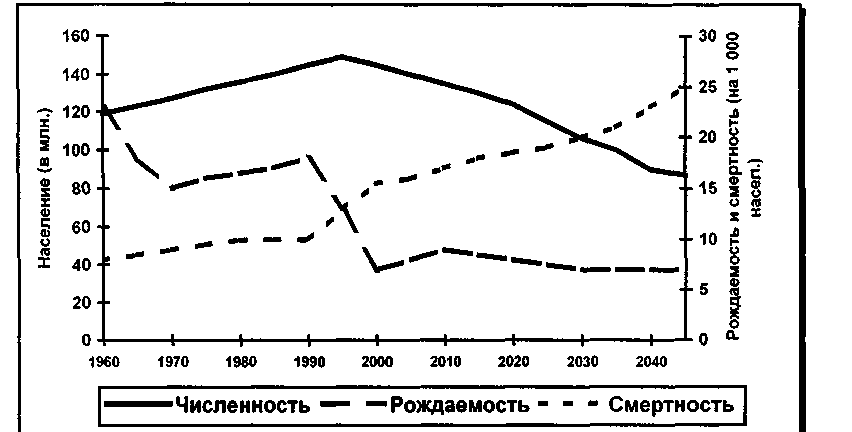 Рисунок 2  - Численность, рождаемость и смертность населения России (1960-1998 гг.)и прогноз этих показателей до 2040 [ 85, с.127]Приложение 9Правила оформления списка  использованных источников информацииСписок используемой литературы должен быть выполнен в соответствии ГОСТ 7.1 -2003 «Библиографическая запись. Библиографическое описание». Заголовок  «Список литературы» записывают симметрично тексту с прописной буквы. Список обязательно должен быть пронумерован. Каждый источник упоминается в списке один раз, вне зависимости от того, как часто на него делается ссылка в тексте работы. Наиболее удобным является алфавитное расположение материала. Произведения одного автора расставляются в списке по алфавиту заглавий.  Пробелы ставятся с двух сторон знаков препинания, кроме точки и запятой. При постановке точки  и запятой пробел ставится только после знака.Официальные документы ставятся в начале списка в определенном порядке: Законы; Указы Президента; Постановление Правительства; другие нормативные акты (письма, приказы и т.д.). Внутри каждой группы документы располагаются в хронологическом порядке.Пример:Российская Федерация. Законы. О защите конкуренции: федеральный закон от 26 июля . № 135-ФЗ // Официальные документы в образовании. – 2009. – № 18(июнь). – С. 2-75. Для каждого документа предусмотрены следующие элементы библиографической характеристики:- фамилия автора, инициалы; - название; - подзаголовочные сведения (учебник, учебное пособие, словарь и т. д.); - выходные сведения (место издания, издательство, год издания); - количественная характеристика (общее количество страниц в книге), если источник информации периодическое издание, то в этом случае указываются конкретные страницы используемой статьи. Печатные изданияЧумаченко, Г.В. Техническое  черчение : учеб. пособие / Г.В. Чумаченко – Ростов н/Д: Феникс, 2005. – 352 с.ГаненкоА.П. Оформление текстовых и графических материалов при подготовке дипломных проектов, курсовых и письменных экзаменационных работ ( требования  ЕСКД): учеб. пособие / А.П. Ганенко, Ю.В. Миловская, М.И. Лапсарь.– М.: ИРПО; Изд. Центр Академия, 2000. – 352 с.Бахнов Ю.Н. Сборник заданий по техническому  черчению : учеб. пособие / Ю.Н Бахнов – М.: Высшая школа, 2008. – 239 с.Федоренко В.А. Справочник по машиностроительному  черчению : справочник / В.А.Федоренко, А.И. Шошин – М.: Машиностроение, 2007. – 464 с.Усатенко С.Т. Выполнение электрических схем по ЕСКД: справочник / С.Т.Усатенко, Т.К. Каченюк, М.В. Терехова – М.: Издательство стандартов, 2003. – 325 сСтатьи из периодических изданий:Боголюбов А.И.  О вещественных резонансах в волноводе с неоднородным заполнением / А.И. Боголюбов, А.Л. Делицын // Вестник Московского университета. Сер. 3, Физика. – 2001. – № 5. – С. 23-25. Залесов Н.Г. Записки / Н.Г. Залесов // Русская старина. – 1903. – Т. 14, вып. 4. – С. 41-64. Иванов Н.А. Испытание колесных пар на усталостную прочность / Н.А. Иванов // Железные дороги мира. – 2011. -  №1. – С. 50-53. Кочергина Г. Личность учителя / Г. Кочергина // Учитель. – 2005. – № 3. –  С. 73-74. Оформление электронных источников информации:Книги на CD-дискахЭнциклопедия истории России. 862-1917 [Электронный ресурс]. – Электронные данные и программа. – М. : ЗАО «Новый диск», 2002. – 1 электрон. оптич. диск (CD-ROM) Интернет-сайтИнформационные ресурсы и услуги // Национальный информационно-библиотечный центр «ЛИБНЕТ»: [сайт]. – М., [2002-2009]. – Режим доступа: http://www.nilc.ru/ Вяземский П.А. Записи 1 – 32 [Электронный ресурс] // Российский мемуарий: [сайт] / Константин Дегтярев. – 2003-2008. – Из содерж.: «Старая записная книжка» / П.А. Вяземский; сост., вступ. ст. и коммент. Л.Я. Гинзбург. – Л.: Издательство писателей в Ленинграде, 1927. – Режим доступа: http://feshal.narod.ru/Memories/Texts/Vyazemsky/Vyazemsky.htm/ Приложение 10Методические рекомендации по оформлению электронных презентаций- количество слайдов должно быть не более 15-20 (включая титульный, цели и задачи и заключение);-  каждый слайд должен быть снабжен заголовком;- размер шрифта для заголовков должен быть не менее 24, для информации – не менее 20; нельзя смешивать различные типы шрифтов в одной презентации; размер шрифта заголовка слайда должен быть не менее чем в 1,5 раза больше размера шрифта основного текста; для выделения информации следует использовать жирный шрифт, курсив или подчёркивание; - набор слайдов должен содержать титульный слайд, цели и задачи проекта (работы), заключение;- первый слайд должен содержать название образовательного учреждения,  название курсовой работы,  фамилию, инициалы студента;- содержание остальных слайдов должно соответствовать порядку изложения материала в докладе; - все слайды одной презентации должны быть выполнены в единообразном  наборе цветов;  не допускается использование излишне пестрой цветовой гаммы; для фона необходимо выбирать более холодные тона (синий или зелёный); на одном слайде рекомендуется использовать не более трёх цветов: один - для фона, один - для заголовков, один - для текста; для фона и текста необходимо выбирать контрастные цвета; необходимо соблюдать единый стиль оформления, избегать стилей, которые отвлекают внимание от самой презентации;- надписи иллюстраций размещаются под картинкой; - по возможности текстовые форматы представления данных должны замещаться графиками, диаграммами и таблицами, количество текста на слайде должно быть минимизировано;-  вспомогательная информация не должна преобладать над основной;- в случае необходимости следует использовать возможности компьютерной анимации для представления информации на слайде; анимационные эффекты не должны отвлекать внимание  от содержания на слайде;- в содержании информации следует использовать короткие слова и предложения, минимизировать количество предлогов, наречий, прилагательных; заголовки должны привлекать внимание аудитории; - предпочтительно горизонтальное расположение информации, наиболее важный материал должен располагаться в центре экрана; если на слайде имеется картинка, надпись должна располагаться под ней;- не следует заполнять один слайд слишком большим объёмом информации (не более трёх фактов, выводов, определений), наибольшая эффективность достигается тогда, когда ключевые пункты отображаются по одному на каждом отдельном слайде;- для обеспечения разнообразия следует использовать различные виды слайдов: с текстом, с таблицами, с диаграммами.Рассмотренона заседании ЦМК«14» ноября 2016 г., протокол № 4 председатель ЦМК______________________О.В.Семёнова                      (подпись)СОГЛАСОВАНО:Председатель МС«21» ноября 2016г. Протокол № 4_______________________О.В.СемёноваРезультаты обучения (освоенные умения, усвоенные знания)Код контролируемых компетенцийФормы и методы контроля  и оценки результатов обучения (наименование оценочного средства)Умения:ОК 1- ОК 11экзаменУ1 находить и использовать необходимую экономическую информациюОК 1- ОК 11экзаменУ2определять организационно-правовые формы организацийОК 1- ОК 11экзаменУ3 определять состав материальных, трудовых и финансовых ресурсов организацииОК 1- ОК 11экзаменУ4рассчитывать по принятой методике основные технико-экономические показатели деятельности организации.ОК 1- ОК 11экзаменОК 1- ОК 11экзаменЗнания:экзаменЗ1сущность организации, как основного звена экономики отраслейОК 1- ОК 11экзаменЗ2 основные принципы построения экономической системы организацииОК 1- ОК 11экзаменЗ3 принципы и методы управления основными и оборотными средствами, методы оценки эффективности их использования;ОК 1- ОК 11экзаменЗ4организацию производственного и технологического процессовОК 1- ОК 11экзаменЗ5 состав материальных, трудовых и финансовых ресурсов  организации,показатели  их эффективного использованияОК 1- ОК 11экзаменЗ6способы экономии ресурсов, в том числе основные энергосберегающие технологииОК 1- ОК 11экзаменЗ7механизмы ценообразованияОК 1- ОК 11экзаменЗ8формы оплаты трудаОК 1- ОК 11экзаменЗ9основные технико-экономические показатели деятельности организации и методику их расчета.ОК 1- ОК 11экзаменРассмотрено на заседании  цикловой  методической комиссии общеобразовательных и социально- гуманитарных дисциплин Протокол № 4  от  « 14 » ноября 2016  г.Председатель ЦМК общеобразовательных и социально- гуманитарных дисциплин  ___________/О.В. Семенова/                      УТВЕРЖДАЮЗам. директора по    УР                            _______/С.П.Петраш/Рассмотрено на заседании  цикловой  методической комиссии общеобразовательных и социально- гуманитарных дисциплин Протокол № 4 от   « 14 » ноября 2016  г.Председатель ЦМК общеобразовательных и социально- гуманитарных дисциплин  ___________/О.В. Семенова/                      УТВЕРЖДАЮЗам. директора по    УР                            _______/С.П.Петраш/1.2.3.4.5.6.ВведениеЗначение курсовой работы  в получении специальностиСтруктура и содержание курсовой работы Основные требованияПорядок выполнения курсовой работыОформление курсовой работыРабота с рецензией и подготовка к  защите курсовой работыЛитература Приложения45781114172223НаименованиеЕд. изм.2014г2015г2015г к 2014г%123451.Общая земельная площадьга.3867334986,62Численность работниковЧел.52050096,23.Выручка от реализации продукции растениеводстватыс. руб.317783615587,89